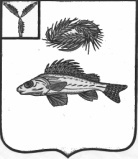 СОВЕТНОВОКРАСНЯНСКОГО МУНИЦИПАЛЬНОГО ОБРАЗОВАНИЯЕРШОВСКОГО МУНИЦИПАЛЬНОГО РАЙОНАСАРАТОВСКОЙ ОБЛАСТИРЕШЕНИЕот 27.10.2020 года 								№ 32-79О внесении изменений и дополнений в приложение к решению Совета Новокраснянского МО от 27.02.2018 года № 86-156 «Об утверждении Положения о денежном вознаграждении депутатов, членов выборных органов местного самоуправления, выборных должностных лиц местного самоуправления, денежном содержании и размерах оплаты труда муниципальных служащих Новокраснянского муниципального образования», 	Руководствуясь Бюджетным кодексом Российской Федерации, ст.53 Федерального закона № 131-ФЗ «Об общих принципах организации местного самоуправления в Российской Федерации», Уставом Новокраснянского муниципального образования, Федеральным законом «О муниципальной службе в Российской Федерации», Законом Саратовской области «О некоторых вопросах муниципальной службы в Саратовской области» Совет Новокраснянского муниципального образования РЕШИЛ:1. Внести в приложение № 1к решению Совета Новокраснянского муниципального образования от 27.02.2018 года № 86-156 «Об утверждении Положения о денежном вознаграждении депутатов, членов выборных органов местного самоуправления, выборных должностных лиц местного самоуправления, денежном содержании и размерах оплаты труда муниципальных служащих Новокраснянского муниципального образования», следующие изменения:дополнить п.1.1  раздела 1следующего содержания: размер денежного вознаграждения выборных должностных лиц  местного самоуправления округляется до целого рубля в сторону увеличения, ежегодно увеличиваются (индексируются) в соответствии с решением Совета о бюджете на соответствующий год с учетом уровня инфляции (потребительских цен).Дополнить п.2 раздела 3 следующего содержания: размер должностных окладов муниципальных служащих округляется до целого рубля в сторону увеличения и  ежегодно увеличиваются (индексируются) в соответствии с решением Совета о бюджете на соответствующий год с учетом уровня инфляции (потребительских цен).2. Настоящее решение подлежит обнародованию и размещению на официальном сайте администрации Ершовского муниципального района и распространяется на правоотношения, возникшие с 1 октября 2020 года.Глава	 Новокраснянскогомуниципального образования				Е.Ю.Кузнецова